§11224.  Duty of person employed or attending college or schoolThe following provisions govern registration duties for a person not domiciled or residing in this State but who is employed or attending college or school in this State.  [PL 2005, c. 423, §20 (RPR).]1.  Time.  A person who has been sentenced at any time for a military, tribal or federal offense requiring registration pursuant to the Jacob Wetterling Crimes Against Children and Sexually Violent Offender Registration Act, also known as the Jacob Wetterling Act, Section 170101 of the Violent Crime Control and Law Enforcement Act of 1994, Public Law 103-322, as amended; or the Adam Walsh Child Protection and Safety Act of 2006, Public Law 109-248; or in a jurisdiction other than this State and who is required under that jurisdiction to register pursuant to that jurisdiction's sex offender registration statute or would have been required to register if the person had remained in that jurisdiction or, if not so required, who has been sentenced on or after January 1, 1982 for an offense that includes the essential elements of a sex offense or a sexually violent offense shall register as a 10-year registrant or lifetime registrant, whichever is applicable, within 5 days and shall notify the law enforcement agency having jurisdiction:A.  Within 24 hours of beginning full-time or part-time employment, with or without compensation, for more than 14 consecutive days or for an aggregate period exceeding 30 days in a calendar year in this State; or  [PL 2005, c. 423, §20 (NEW).]B.  Within 24 hours of beginning college or school on a full-time or part-time basis in this State.  [PL 2005, c. 423, §20 (NEW).][PL 2009, c. 365, Pt. B, §17 (AMD); PL 2009, c. 365, Pt. B, §22 (AFF).]2.  Process for notifying bureau.  The person under subsection 1 shall contact the bureau, which shall provide the person with a registration form and direct the person to take the form and a photograph of the person to the law enforcement agency having jurisdiction. The law enforcement agency shall supervise the completion of the form, take the person's fingerprints and immediately forward the form, photograph and fingerprints to the bureau.[PL 2005, c. 423, §20 (NEW).]SECTION HISTORYPL 1999, c. 437, §2 (NEW). PL 2003, c. 371, §11 (AMD). PL 2003, c. 711, §C22 (AMD). PL 2003, c. 711, §D2 (AFF). PL 2005, c. 423, §20 (RPR). PL 2009, c. 365, Pt. B, §17 (AMD). PL 2009, c. 365, Pt. B, §22 (AFF). The State of Maine claims a copyright in its codified statutes. If you intend to republish this material, we require that you include the following disclaimer in your publication:All copyrights and other rights to statutory text are reserved by the State of Maine. The text included in this publication reflects changes made through the First Regular and First Special Session of the 131st Maine Legislature and is current through November 1. 2023
                    . The text is subject to change without notice. It is a version that has not been officially certified by the Secretary of State. Refer to the Maine Revised Statutes Annotated and supplements for certified text.
                The Office of the Revisor of Statutes also requests that you send us one copy of any statutory publication you may produce. Our goal is not to restrict publishing activity, but to keep track of who is publishing what, to identify any needless duplication and to preserve the State's copyright rights.PLEASE NOTE: The Revisor's Office cannot perform research for or provide legal advice or interpretation of Maine law to the public. If you need legal assistance, please contact a qualified attorney.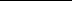 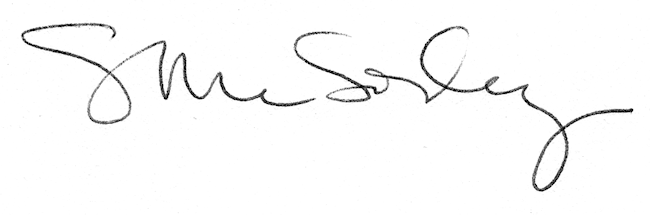 